附件32022年度校级科研项目申报流程（请使用360浏览器极速模式）一、登陆学院主页，选择服务门户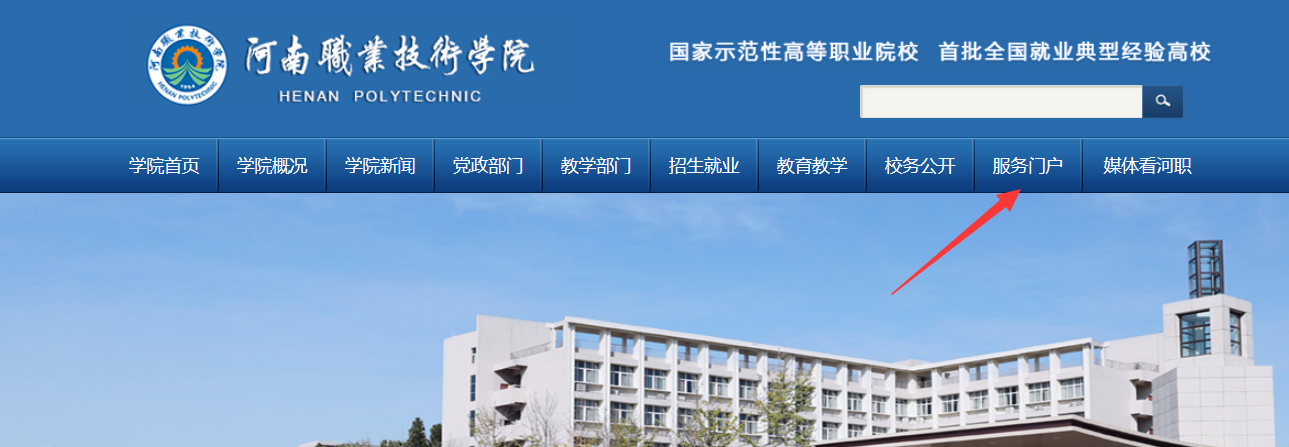 二、输入个人账户及密码，登陆科研系统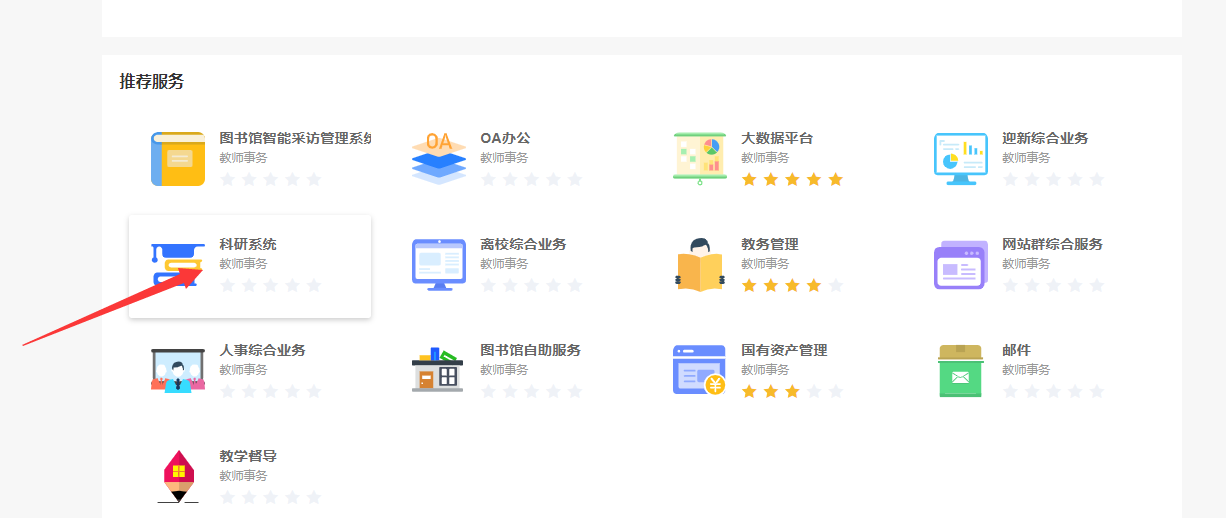 三、院内基金项目申报1、点击“校内项目申报”；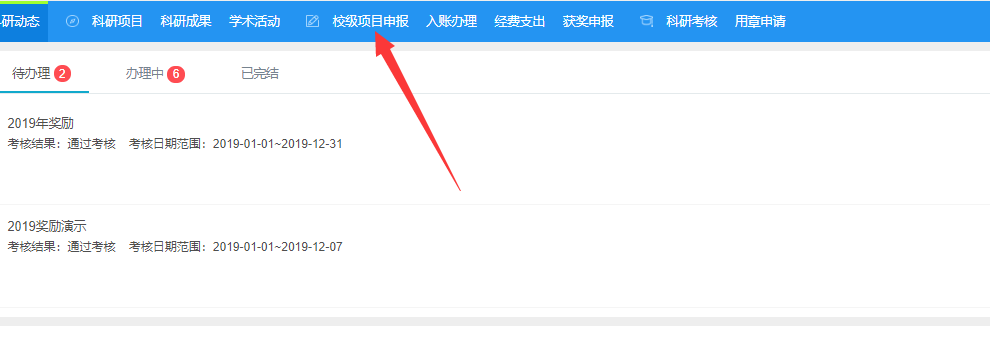 2、点击“申报”；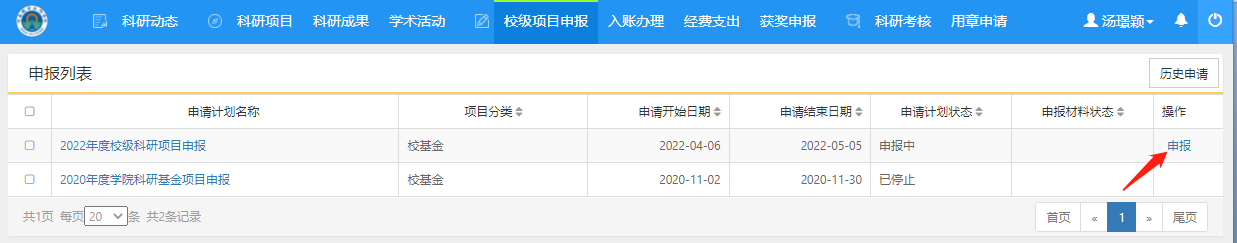 3、按照流程点击下一步，依次填写信息，所有加*部分为必填项；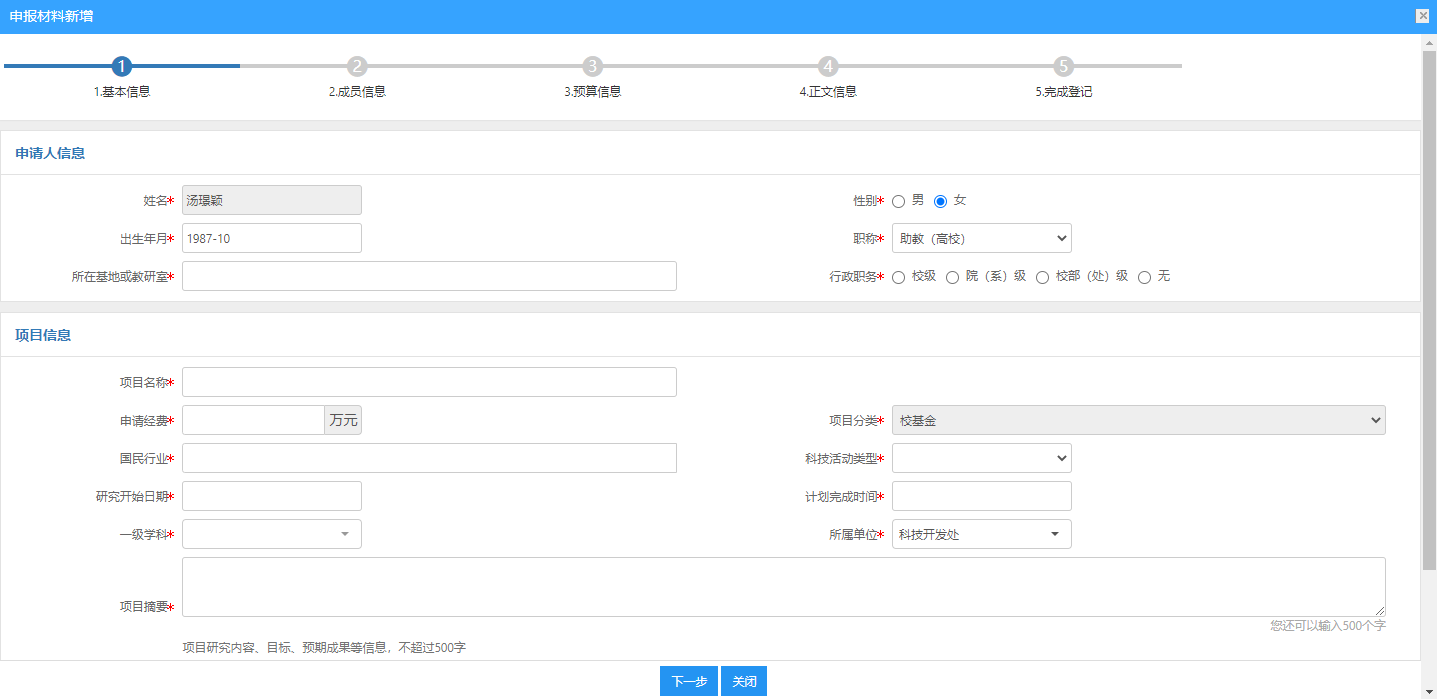 4、此处请注意；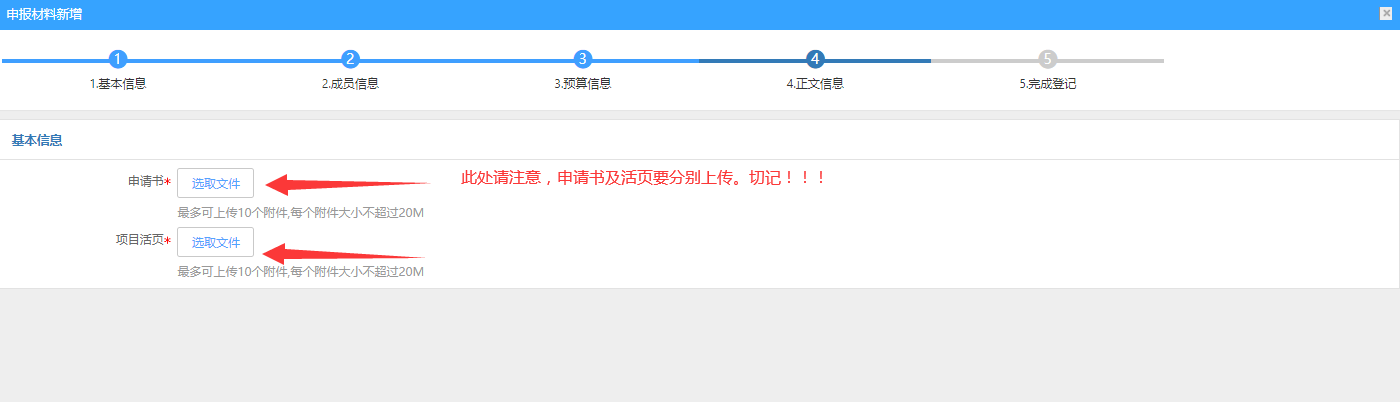 5、信息登记完成后点击关闭；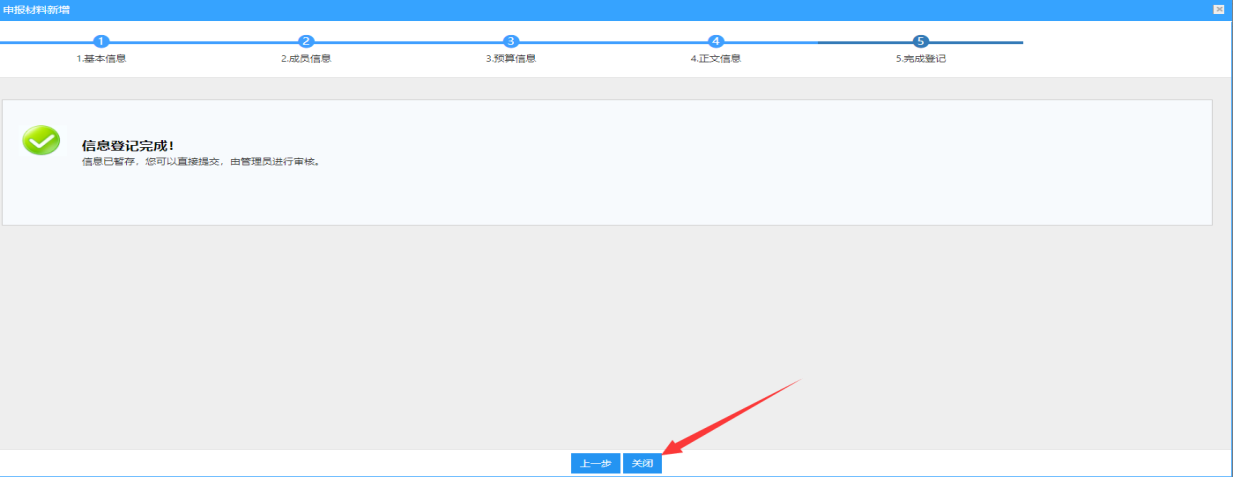 6、信息暂存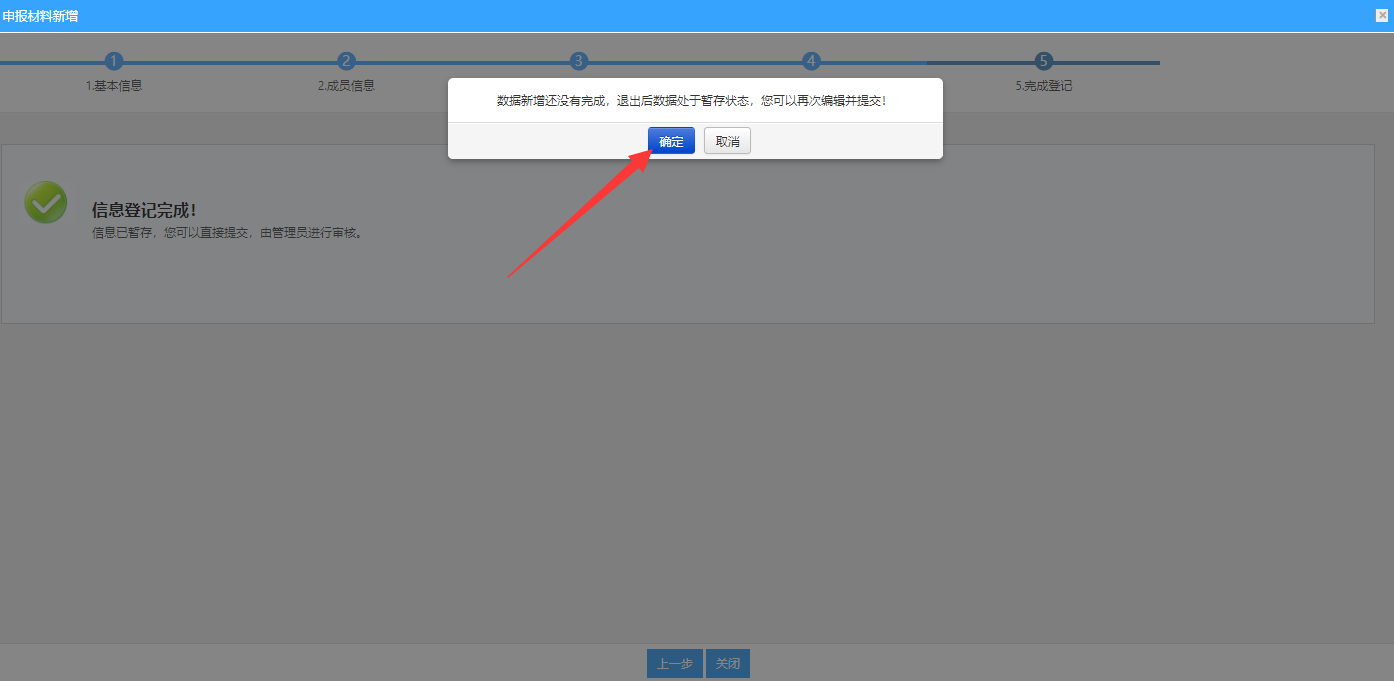 7、提交项目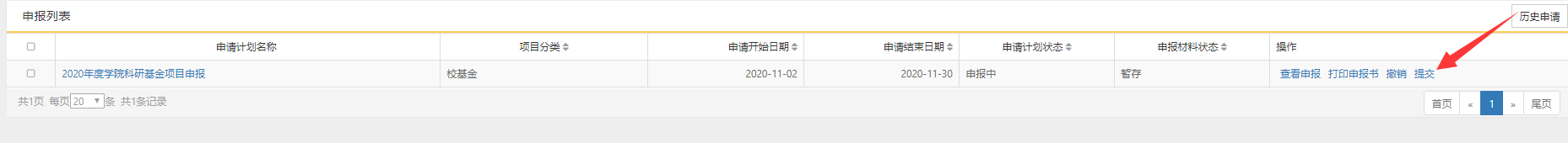 8、项目一旦提交尽量不要再撤销，否则需要重新填写所有信息。